Региональный центр обработки информации года провел региональный семинар – совещание для руководителей ППЭ и членов ГЭКПо согласованию с Министерством образования Тверской области ГБУ ТО «Центр оценки качества образования» 5 марта 2018 года провел региональный семинар – совещание для руководителей ППЭ и членов ГЭК по организационно-технологическим аспектам проведения ЕГЭ-2018. Особое внимание было уделено технологии работы с токенами, получению ключей доступа к КИМ, печати экзаменационных материалов и сканирования бланков ответов обучающихся и протоколов ППЭ.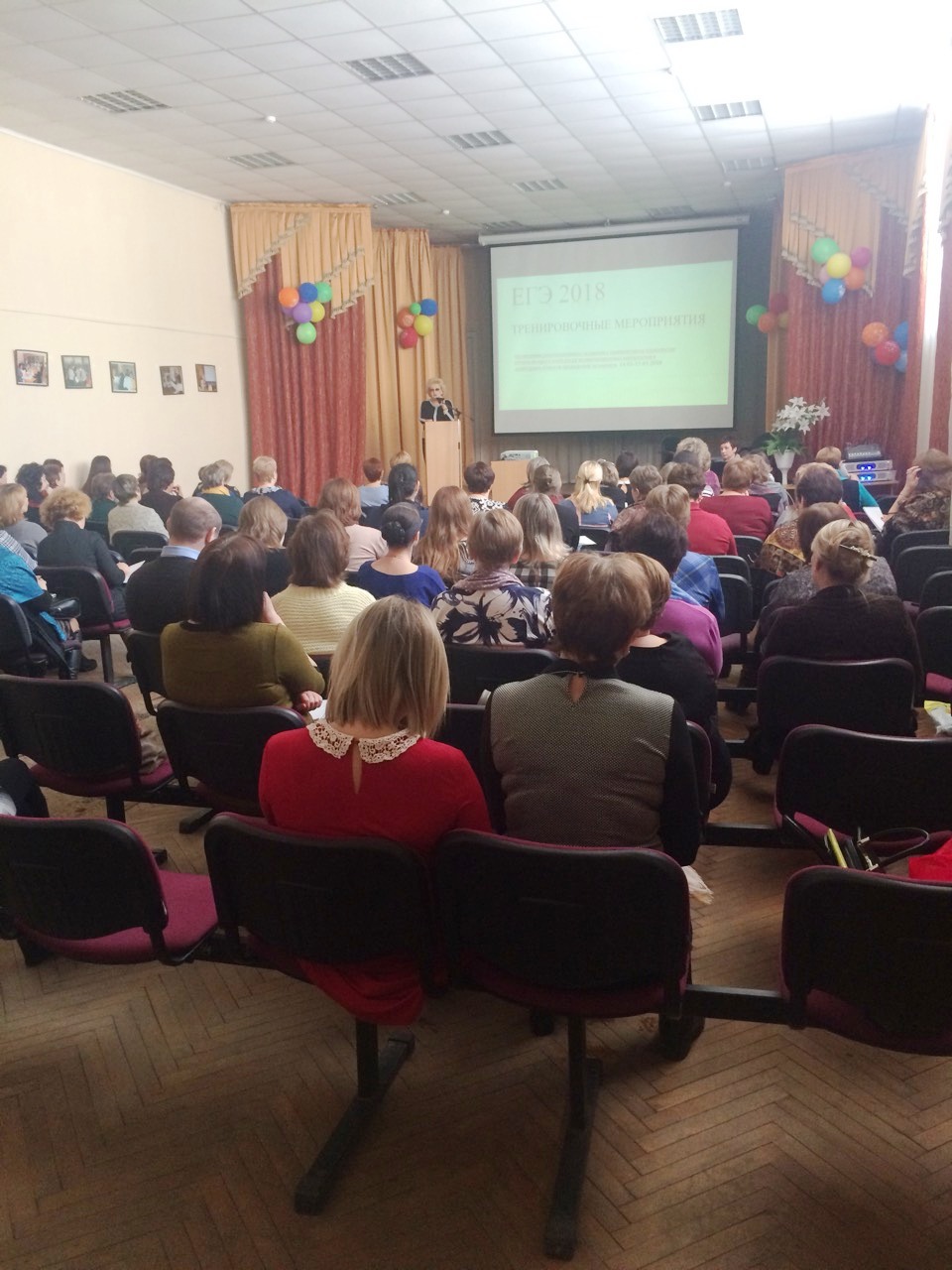 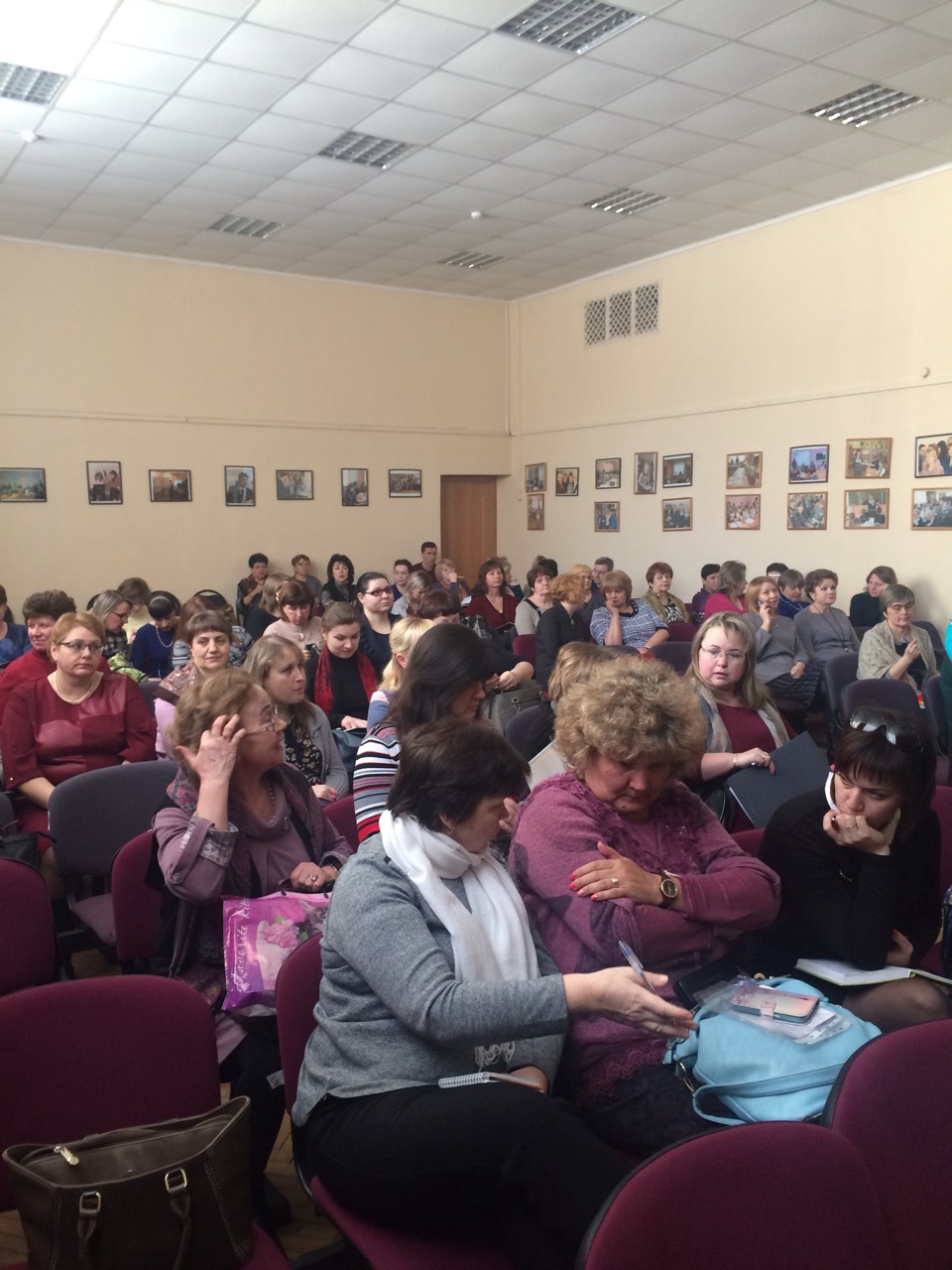 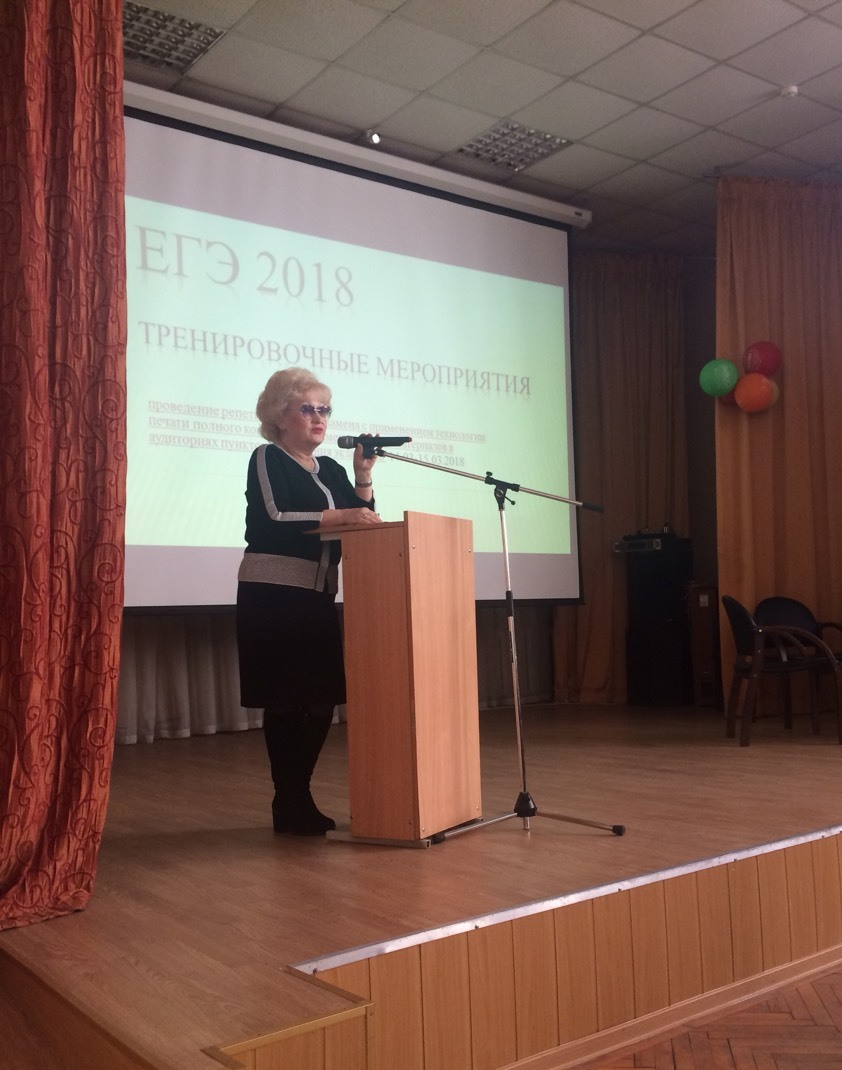 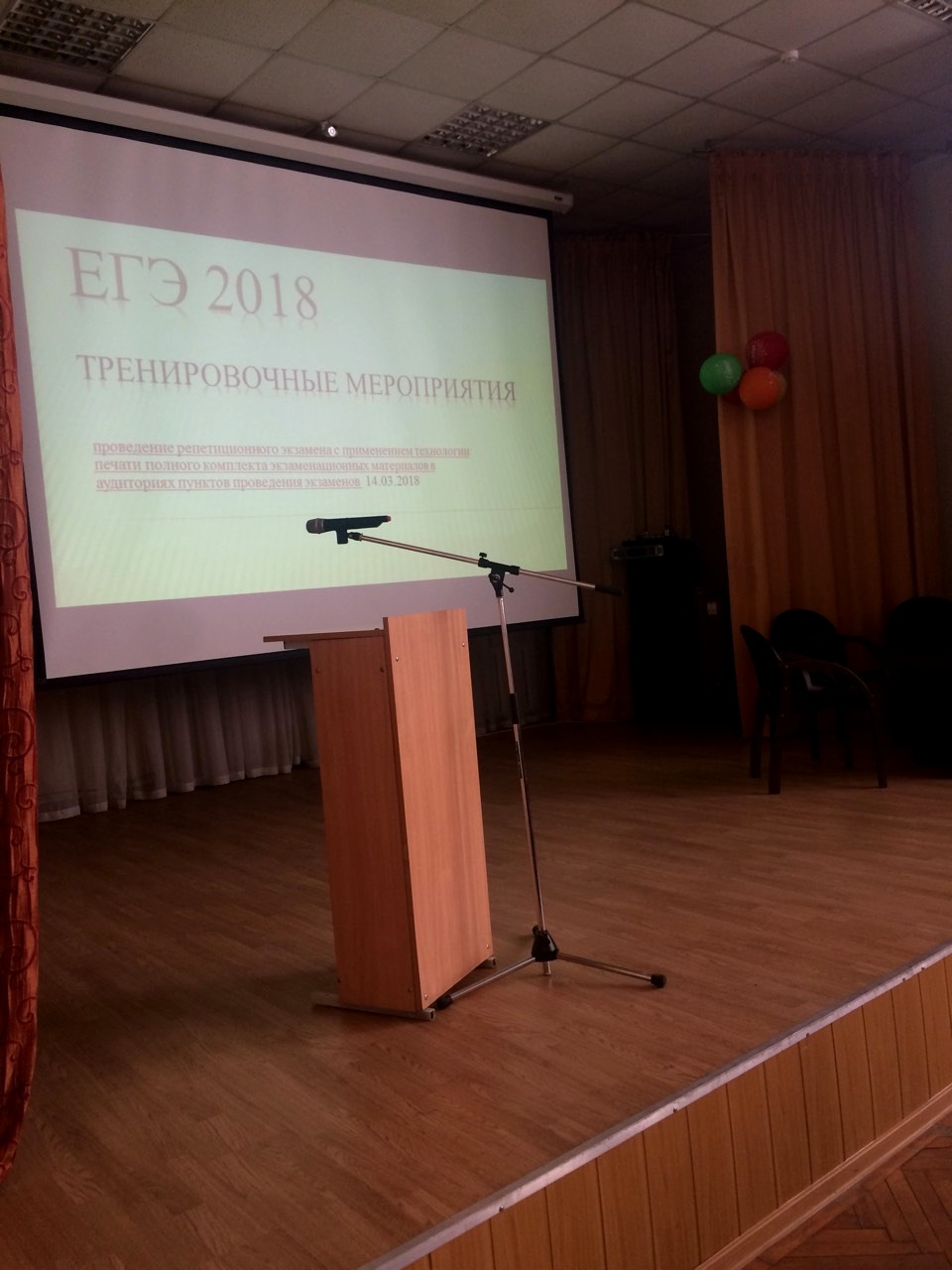 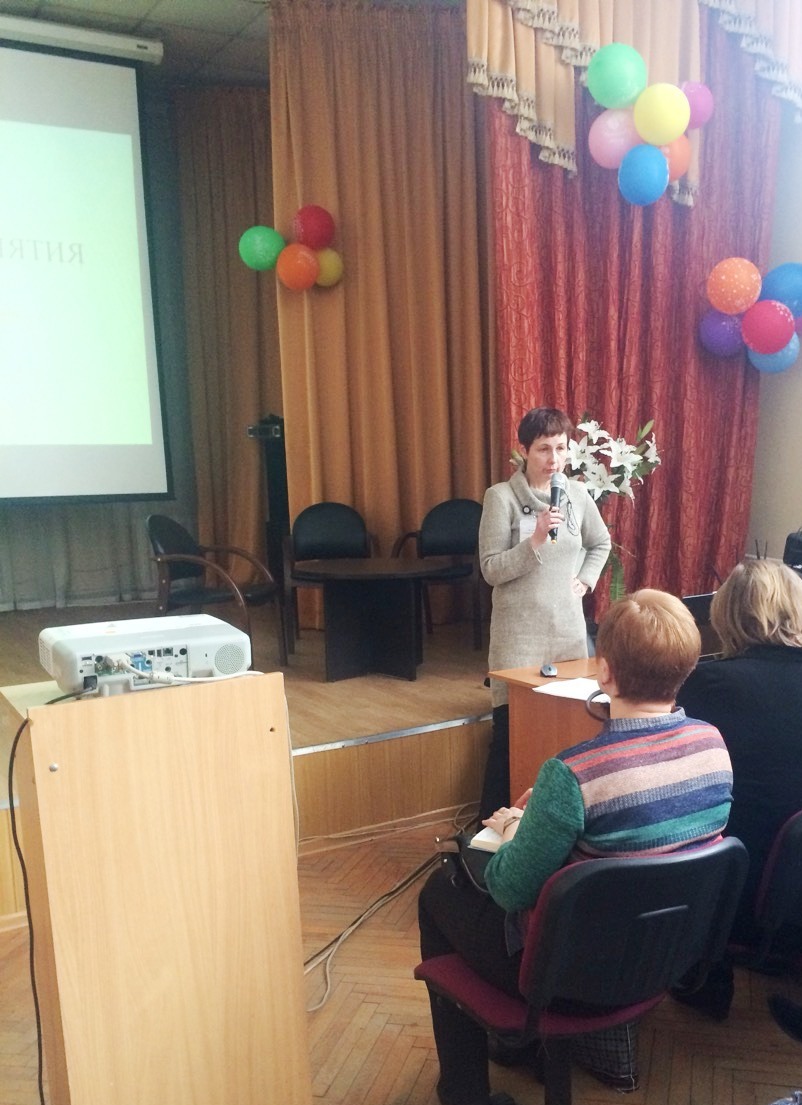 